Волшебный читательский дневникЦель :Повышение интереса к чтению через творческое ведение нестандартного читательского дневника.Гипотеза: Если превратить читательский дневник в удивительную, полную сюрпризов книжку, вовлекающую ребёнка в творчество, то интерес к чтению возрастёт.Задачи:- узнать повысит ли читательский дневник успеваемость ребят;- создать свой вариант читательского дневника придумав «сюрпризы», кармашки, иллюстрации и т. д, чтобы привлечь внимание и вызвать интерес;- предложить детям свободную форму ведения дневника;- посоветовать детям интересные книги для прочтения.Значение чтения для развития личностиЧтение положительно влияет на развитие интеллекта. Читая, задействуются разные механизмы, позволяющие тренировать познавательные способности мозга.Эффект «погружения», когда человек представляет на месте героя себя, возникает только при чтении книг.Читая и анализируя произведения, оценивая поступки героев, формируется характер и индивидуальность ребёнка.Чтение увеличивает словарный запас и грамотность. Любовь к чтению, привитая с детства, сопровождает человека на протяжении всей жизни.Ведение читательского дневника       Главная цель читательского дневника -  научить ребёнка делать выводы и развивать культуру читателя. Читательский дневник может рассматриваться в качестве исторического источника, как средство самовоспитания, самосовершенствования, повышения культуры чтения, как средство общения и раскрытия себя перед другими.             Вести читательский дневник нужно исключительно по желанию, иначе есть риск превратить чтение во что-то скучное и рутинное. Наша задача – прямо противоположная, мы хотим привить ученикам интерес и любовь к чтению.              Читательский дневник может стать дополнительным пространством для творчества и самовыражения. Можно предложить ученикам выбрать любую форму ведения дневника, которая им нравится: это может быть обычная школьная тетрадь в клетку или красивый блокнот, а может быть даже альбом для рисования.  В дневнике можно рисовать, используя яркие карандаши, маркеры, краски, делать аппликации, потайные кармашки, «секретики», изображать движущихся героев, сундуки с сокровищами и т. д.  Обычно детям очень нравится такая творческая свобода, а значит, понравится и идея завести читательский дневник. А там, глядишь, и затянет в увлекательный литературный мир.    Минимум, который ребёнок должен указать в читательском дневнике:1. Автор и его произведение;2. Герои;3. Главная мысль произведения. Чему учит произведение.Практическая часть            Начинали оформление читательского дневника на уроках технологии. Первые страницы создавались совместно с учителем. Ребята вырезали деревья, дома, сундуки, горы и т.д. В технике аппликации, напоминающей книжки-игрушки, с открывающимися дверцами, оформлялись страницы. Далее, к работе подключились родители, и работа закипела! Совместному творчеству детей и родителей не было предела! Дети стали делиться идеями оформления дневников друг с другом. Устраивались выставки и презентации читательских дневников. Ребята выступали перед одноклассниками, демонстрируя свои волшебные тетрадки.         Но самое главное, что дети стали больше читать. Появилось желание прочитать книгу и поскорее заполнить новую страницу читательского дневника. Как результат, к концу второго класса техника чтения у ребят  выросла. На внутришкольной олимпиаде по чтению учащиеся заняли 1 и 2 места. Вывод      Никаких четких требований, как вести и оформлятьчитательский дневник не должно быть — это решает учитель иродитель с учетом пожеланий своего ребенка. Самое главное этодолжно быть легко, просто и красиво. Вся работа с читательским дневником должна строиться на желании и интересе ребёнка. Благодаря читательскому дневнику дети читают больше книг, чем без него.Автор проекта:Антонова А.В 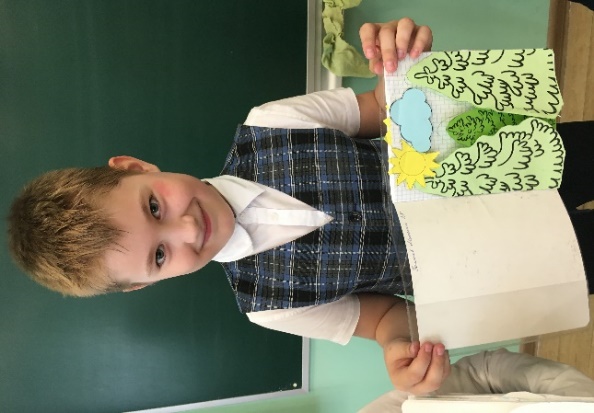 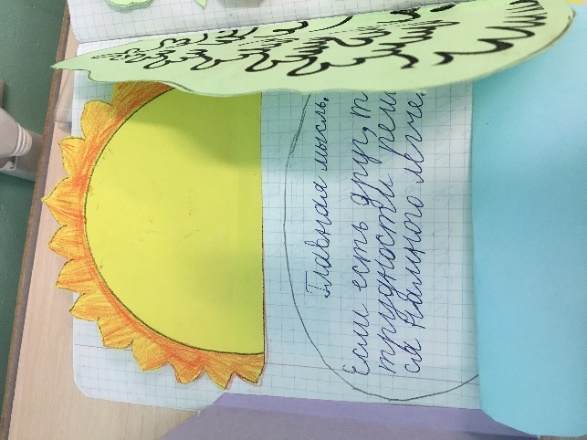 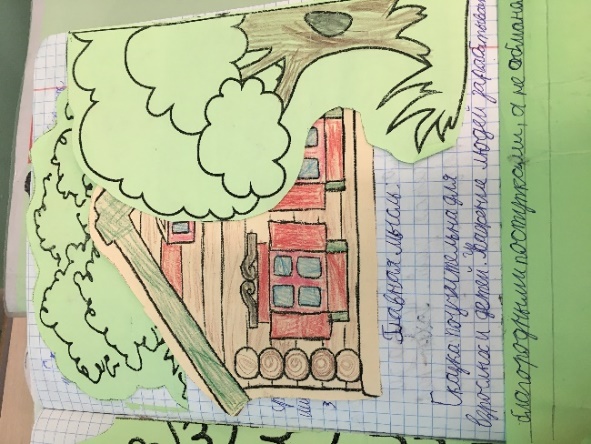 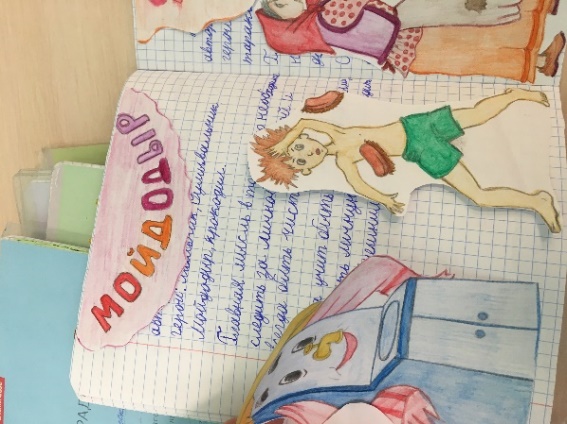 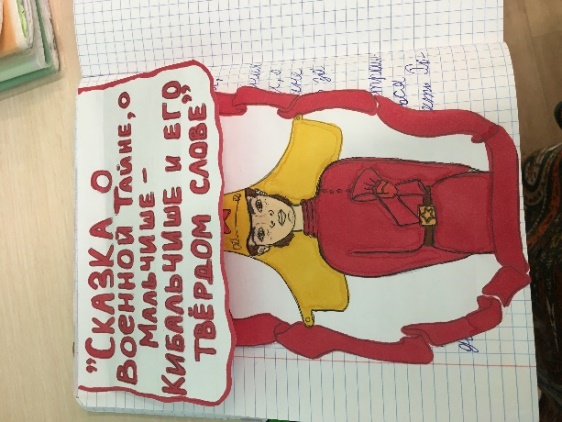 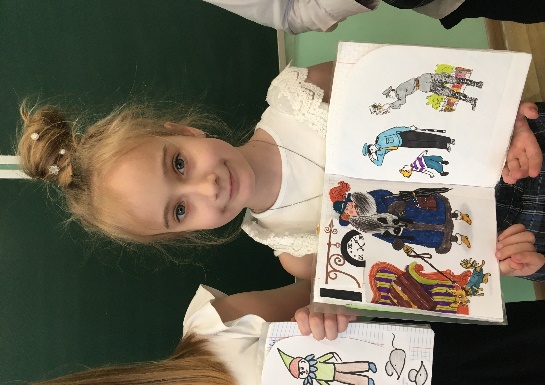 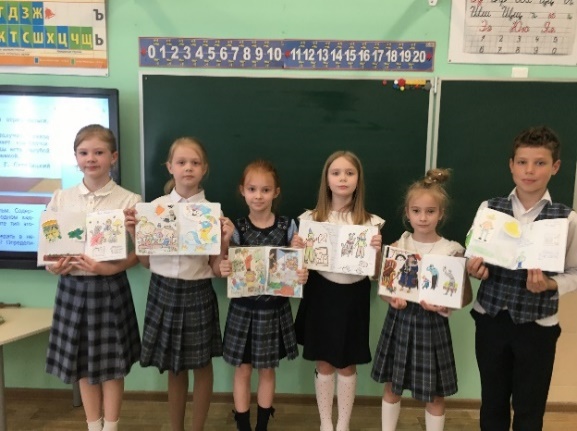 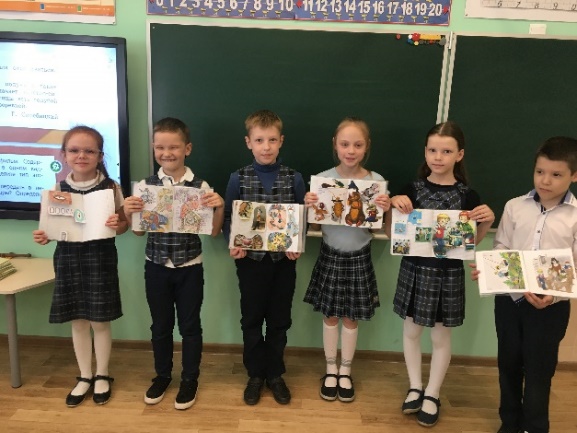 